

Martin B. Woodruff
Martin Woodruff grew up in Decatur, Texas, and came to the University of Texas at Arlington in September 1966, after graduating from Decatur High School.  He joined the Corps, became a member of the Insurgent Team, graduated from the ROTC Flight Training Program, and was the Corps Commander in the spring of 1970.  He was listed in Who’s Who in American Colleges and Universities (Military Science).  He was recognized as a Distinguished Military Graduate.  He commissioned into the regular army in July 1970 in the Transportation Corps, with a two-year detail in the Infantry. He then completed Infantry Officer training and Airborne School at Fort Benning, GA.Martin then served five months as a Mechanized Infantry Platoon Leader at Fort Knox, KY.  He followed that by going to Vietnam as a Platoon Leader in the American Division for two months.  He then served for seven months with MACV Advisory Team 70, and ended his tour as a Maintenance Officer in the 525th MI Group in Saigon.  On his return to the continental United States he transitioned into the Transportation Corps where he served in various transportation-related positions emphasizing supply management, movement control, and material management, including assignment as Commander of the 12th Transportation Company at Fort Leonard Wood, MO, from 1974-75.He returned to civilian life in Decatur in 1979, working for over 20 years in management positions for Poco Graphite, Inc., in the areas of Material Control, Information Systems, and Administration.  In 2000 he became a Management Consultant, providing management services for both non-profit and for-profit clients, and is still doing that today.Martin has been very active in civic works.  He has been a member of the Decatur Chamber of Commerce since 1980 and is a Past President.  He has been a member of the Decatur Lions Club since 1980, and Treasurer since 2008.  He was active with the Longhorn Council Boy Scouts of America, serving on the District Committee, and has received the District Award of Merit.  He is a founding member of the Decatur Eagle Boosters Club and is a Past President.  He is a Life Member of the Wise County Veterans Group.  He is a founding member and Past President of the Wise County Community Chorus.  He has worked with the United Way of Wise County since 1993, and is a Past President, Campaign Chair and Allocation Chair.  He and his family have attended the First United Methodist Church since 1979, where he has served as a worship leader since 1989.  And he has worked with the Wise County Health Forum (a community public health coalition) since 2004, serving as Chair since 2007.Martin has also been very active with the City of Decatur (population 6,000+).  Since 2001 he has served on the Board of Directors for the Decatur Economic Development Corporation, as Vice Chair and Secretary/Treasurer.  He was the Vice Chair of the Decatur City Home Rule Charter Commission from 2002 to 2003.  He has also been a member of the Decatur City Council since 2005, serving as Mayor Pro Tem from 2009 to 2012, and has been the Mayor of Decatur since 2012.  As Mayor, Martin strives to continue developing Decatur into North Texas’ most preferred small residential and business community.Martin has a Master’s degree in Transportation Management and a Master’s degree in Computer Science. He is married to Jana Sue, his college sweetheart, and has what he calls three super-wonderful children and eight amazing grandchildren.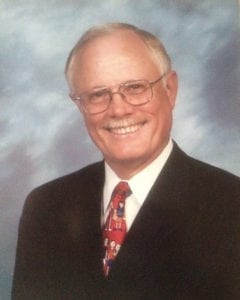 